МЕЖРЕГИОНАЛЬНОЕ СЕТЕВОЕ ПАРТНЕРСТВО«УЧИМСЯ ЖИТЬ УСТОЙЧИВО В ГЛОБАЛЬНОМ МИРЕ: ЭКОЛОГИЯ. ЗДОРОВЬЕ. БЕЗОПАСНОСТЬ»        hptt://partner-unitwin.net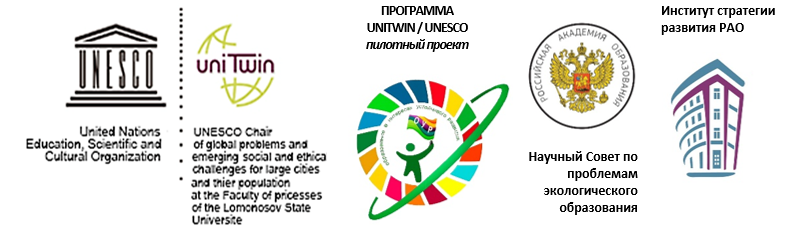 С О Г Л А Ш Е Н И Ео включении в пилотный проект по образованию для устойчивого развития  «Межрегиональное сетевое партнерство: Учимся жить устойчиво в глобальном мире: Экология. Здоровье. Безопасность»(программа УНИТВИН ЮНЕСКО) … (инновационной/экспериментальной/стажировочной) ассоциированной образовательной организацииг. Москва				                                       ____  _________ 2021 г. Партнерство (сетевая кафедра) «Экологическое образование для устойчивого развития в глобальном мире», функционирующее в рамках деятельности Кафедры ЮНЕСКО по изучению глобальных проблем и возникающих социальных и этических вызовов для больших городов и их населения на факультете глобальных процессов МГУ им М.В. Ломоносова в лице его руководителя, Дзятковской Елены Николаевны, действующего на основании Соглашения между ФГБНУ «Институт стратегии развития образования РАО», Факультетом глобальных процессов МГУ имени М.В. Ломоносова, Кафедрой ЮНЕСКО по изучению глобальных проблем и возникающих социальных и этических вызовов для больших городов и их населения Факультета глобальных процессов МГУ имени М.В. Ломоносова от 10.03.2015 г., письма № 354 от 15.02.2021 г. Комиссии Российской Федерации по делам ЮНЕСКО о «продолжении деятельности сетевых кафедр ЮНЕСКО в формате партнерств в рамках деятельности базовых кафедр», функционирующее под научным кураторством Научного совета по проблемам экологического образования Российской академии образования (23.03.2015 г) (далее – Партнерство кафедры ЮНЕСКО), с одной стороны, и ……………..(далее - ….) в лице директора ……….., действующего на основании Устава, с другой стороны, совместно именуемые «Стороны», поддерживая цели и задачи ЮНЕСКО, разделяя принципы программы ЮНЕСКО по созданию и развитию сети дополнительного университетского образования (УНИТВИН), стремясь к созданию в соответствии с рекомендациями ЮНЕСКО вокруг партнерств кафедр ЮНЕСКО сети ассоциированных образовательных организаций, заключили настоящее Соглашение о нижеследующем:1. Предмет Соглашения1.1. В соответствии с Соглашением между Кафедрой, Сетевой кафедрой и Департаментом образования администрации г. Томска от 11.01.2016 о совместной реализации пилотного проекта программы УНИТВИН/ЮНЕСКО по образованию для устойчивого развития «Межрегиональное сетевое партнерство: Учимся жить устойчиво в глобальном мире: Экология. Здоровье. Безопасность» (далее – Проект), Стороны, договариваются о сотрудничестве по реализации Проекта.1.2. … по данному соглашению в пилотном проекте программы УНИТВИН/ЮНЕСКО по образованию для устойчивого развития «Межрегиональное сетевое партнерство: Учимся жить устойчиво в глобальном мире: Экология. Здоровье. Безопасность», становится инновационной/экспериментальной/стажировочной ассоциированной организацией межрегионального партнерства.1.3. Цель Проекта – организация сети взаимодействующих образовательных организаций, педагогов, детей, их родителей для распространения идей и лучшего опыта просвещения и образования в интересах: сохранения природного и культурного наследия России;формирования навыков «зеленого» потребления и устойчивого образа жизни населения;пропаганды основ культуры безопасности и здоровья, необходимых гражданам в глобальном мире XXI века; трудовой и профессиональной ориентации молодежи к включению в «зеленую» экономику страны.1.4. Направления сотрудничества сторон : •	распространение информации об ООН и ЮНЕСКО в мире, о глобальных проблемах и возникающих социальных вызовах к системе образования, продвижение идей образования для устойчивого развития;•	развитие межкультурной коммуникации и содействие укреплению мира;•	изучение, внедрение и распространение позитивного опыта в системе образования и воспитания в области образования для устойчивого развития;•	совершенствование образовательного процесса, методической работы с педагогами общего и дополнительного образования; просветительской работы с родителями и общественными организациями по вопросам гармонизации отношений общества с природой в интересах устойчивого социально-экономического развития страны;•	расширение международных контактов участников Соглашения в интересах развития глобального образования в интересах устойчивого развития.1.4. План работы инновационной ассоциированной образовательной организации сетевого партнерства приведен в Приложении № 1 и является частью настоящего Соглашения.2. Обязанности Сторон2.1. Партнерство кафедры ЮНЕСКО обязуется -  размещать на сайтах в открытом доступе материалы, необходимые для реализации Проекта, а также материалы, отражающие деятельность его участников;- обеспечивать консультирование научно-образовательной и просветительской работы инновационной ассоциированной образовательной организации.         2.2. … обязуется    - вести в сети инновационную/экспериментальную/стажировочную деятельность по распространению идей образования для устойчивого  развития;принимать участие в научно-практических мероприятиях Партнерства; сотрудничать с другими участниками Партнерства по реализации образовательных и просветительских проектов по образованию для устойчивого развития.2.3. Стороны имеют право использовать результаты деятельности по взаимной договоренности или дополнительному соглашению. 2.4.  Данное соглашение носит нефинансовый характер. Способы осуществления сотрудничества могут включать возмездное использование материальных и интеллектуальных ресурсов его участников. Финансовые и имущественные взаимодействия участников Проекта между собой и с Сетевой кафедрой по конкретным совместным проектам регламентируются дополнительными  договорами, протоколами и соглашениями. 2.5. Стороны имеют право отражать свою работу за прошедший период в ежегодном отчете. 2.6. Стороны имеют право обмениваться информационными материалами для размещения на веб-сайтах и продвижения их в СМИ и печатные издания. 3. Срок действия, изменение и расторжение Соглашения3.1. Настоящее Соглашение вступает в силу с момента его подписания и действует в течение двух лет. 3.2. Все изменения и дополнения к настоящему Соглашению действительны, если совершены в письменной форме и подписаны Сторонами. Соответствующие дополнительные соглашения Сторон являются неотъемлемой частью настоящего соглашения.3.3. Соглашение может пролонгироваться на новый срок по взаимному согласию Сторон.3.4. Настоящее соглашение может быть расторгнуто по соглашению Сторон, либо по инициативе одной из Сторон в порядке и по основаниям, предусмотренным действующим законодательством РФ.4. Прочие условия 5.1. Настоящее Соглашение составлено в 2 (двух) экземплярах, имеющих одинаковую юридическую силу, по одному экземпляру для каждой Стороны.6. Реквизиты и подписи СторонПриложение №1ПРИМЕРНЫЙ ПЛАН РАБОТЫ Подписи СторонРуководитель Партнерства Кафедры ЮНЕСКО по изучению глобальных проблем и возникающих социальных и этических вызовов для больших городов и их населения на факультете глобальных процессов МГУ им М.В. Ломоносова «Экологическое образование для устойчивого развития в глобальном мире»105062 Москва, ул. Жуковского, 16, каб.304,https://partner-unitwin.netТел.: 89775120467. E-mail: dziatkov@mail.ru Е.Н. ДзятковскаяМ.П.                               (подпись)От организации:МероприятиеПланируемые результатыСрокиМесто проведенияОтветственныйРазработка программы работы инновационной/экспериментальной/стажировочной площадкиПрограмма работы инновационной/экспериментальной/стажировочной площадкиПостоянно действующий семинар для педагогов: постановка цели, задач, определение исходных теоретических оснований, хода и планируемых результатов деятельности на тему (темы): Понимание участниками семинара цели, задач работы; постановка и решение индивидуальных задач по реализации программыОпределение критериев, показателей, способов мониторинга результатов. Мониторинг результатовРезультаты входящей и итоговой диагностики, их описание и сравнение; представление в виде презентацииПроведение мероприятий(указываются только ключевые)- - Результаты мероприятий  (фото и текст на 0,5 стр)…Проведение межшкольных (городских, поселковых, сетевых) мероприятий на тему: … Результаты мероприятий  (фото и текст на 0,5 стр) Подготовка публикаций для СМИ и научных изданий Распространение результатовПодведение итогов работы (ее пролонгирование)ПедсоветОтчетность 1) промежуточная2) итоговая Анализ проделанной работы, перспективы и рекомендацииРуководитель Партнерства Кафедры ЮНЕСКО по изучению глобальных проблем и возникающих социальных и этических вызовов для больших городов и их населения на факультете глобальных процессов МГУ им М.В. Ломоносова «Экологическое образование для устойчивого развития в глобальном мире»105062 Москва, ул. Жуковского, 16, каб.304,https://partner-unitwin.netТел.: 89775120467. E-mail: dziatkov@mail.ru Е.Н. ДзятковскаяМ.П.                               (подпись)От организации: